Гр 5 ОПИ-21 ХФМАзадание : сделать конспект, подготовиться к практической работе  по комплексным соединениям.Тема: Аналитические реакции катионов V группы.Лекция.. Общая характеристика группы.К пятой группе катионов относятся ионы Fe3+, Fe2+, Mn2+, Mg2+, Bi3+, Sb3+, Sb5+. Хорошо растворимы в воде сульфаты, нитраты и хлориды катионов этой группы. Ионы Bi3+, Sb3+, Sb5+, Mn2+ и Mg2+ бесцветны, ионы Fe3+ - желтые, а ионы Fe2+ - бледно-зеленые.Гидроксиды катионов этой группы – слабые труднорастворимые электролиты. Они не растворяются в избытке щелочей и в растворе аммиака, чем отличаются от гидроксидов четвертой и шестой групп. Групповым реактивом является NaOH.Все соли катионов пятой группы подвергаются гидролизу, особенно Fe3+, Bi3+, Sb3+, Sb5+.Ионы Fe3+ и Fe2+ обладают способностью к комплексообразованию. Это свойство широко используется не только для открытия, но и для маскировки ионов Fe3+.Для элементов пятой аналитической группы (кроме магния) характерна склонность к окислительно-восстановительным реакциям, что используется при анализе, например, для открытия ионов Mn2+ окислением до фиолетового иона MnO4- . Значение катионов пятой аналитической группы и их соединений в медицине.Магний. Соединения магния содержатся во всех клетках организма человека и животных, а также входят в состав хлорофилла растений. Относится к макробиогенным элементам.Окись магния или жженая магнезия, MgO (Magnesia usta) применяется в медицине для нейтрализации повышенной кислотности желудочного сока, входит в состав мазей для лечения кожных болезней. Сульфат магния или горькая соль, MgSO47H2О (Magnesi sulfas), применяется как слабительное при желудочных заболеваниях, желчегонное, противогипертоническое, успокаивающее, противосудорожное, спазмолитическое и наркотическое средство.Марганец в незначительных количествах является постоянной составной частью организма человека и животных, он активизирует окислительно-восстановительные процессы в клетках и тканях, оказывает влияние на рост, кроветворение и т.д. Соединения марганца токсичны, вызывают хронические отравления, ведущие к расстройству нервной системы.Перманганат калия KMnO4 (Kalii hypermanganas) в растворах небольшой концентрации применяется как антисептическое и дезинфицирующее средство - для промывания ран, полости рта и горла и т.д.; 2-5%-ные растворы используются для лечения ожогов.Железо. В организме человека содержится 5г железа. Ионы железа входят в состав каждой клетки тела человека в незначительных количествах. Ионы Fe2+ входят в состав гемоглобина крови и некоторых окислительных ферментов - цитохромов, каталазы, пероксидазы и др. Ионы железа возбуждают деятельность кроветворных органов, стимулируют рост тканей. Недостача железа в организме вызывает различные формы малокровия. FeCl3 применяется как кровоостанавливающее средство. Сульфат железа FeSO4 (Ferri sulfas) и хлорид железа FeCl2 (Ferri chloridum) - антианемические препараты.Сурьма. По содержанию в организме человека (10-6 %) сурьма относится к микроэлементам: физиологическая и биохимическая роль сурьмы не выяснена. Из препаратов сурьмы в медицине используется виннокислая соль антимонила калия K(SbO)C4H4O6H2O (рвотный камень) при лечении гельминтозов.Висмут. Соединения висмута очень ядовиты. Основная соль висмута (BiO)2(OH)NO3 (Bismuti subnitras) назначается в порошках при некоторых желудочных заболеваниях как антисептическое и вяжущее средство, применяется наружно – в мазях, присыпках при воспалительных процессах кожи и слизистых оболочек (дерматиты, язвы, экзема и т.д.). Оксид висмута Bi2O3 (50-55%) входит в состав препарата ксероформ. Применяют наружно как вяжущее средство, подсушивающее и антисептическое.2.4.3. Аналитические реакции катиона железа(II) Fe2+.Гидроксиды щелочных металлов KOH и NaOH количественно осаждают бледно-зеленый аморфный осадок гидроксида железа (II):FeSO4 + 2KOH Fe(OH)2 ↓+ K2SO4Fe2+ + 2OH- Fe(OH)2 ↓Осадок на воздухе быстро буреет вследствие окисления до гидроксида железа (III):4Fe(OH)2 + O2 + 2H2O 4Fe(OH)3↓Выполнение реакции. К 2 каплям раствора сульфата железа (II) добавляют 2 капли раствора гидроксида натрия или калия. Наблюдают изменение окраски при стоянии.Фармакопейная. Гексацианоферрат (III) калия K3[Fe(CN)6] выделяет темно-синий осадок «турнбулевой сини», образование которой проходит по реакции:3FeSO4 + 2K3[Fe(CN)6] Fe3[Fe(CN)6]2↓+ K2SO43Fe2+ + 2[Fe(CN)6] 3- Fe3[Fe(CN)6]2↓Осадок практически нерастворим в кислотах, но разлагается щелочами. Избытка реактива следует избегать, так как его желтая окраска придает осадку зеленоватый оттенок.Выполнение реакции. В пробирку помещают 2 капли раствора соли железа (II), подкисляют 1 каплей разбавленной серной кислоты и добавляют 1 каплю гексацианоферрата (III) калия.Фармакопейная. Сульфид–ионы осаждают катионы Fe2+ в нейтральной или аммиачной среде в виде черного осадка сульфида железа (II) FeS:Fe2+ + S2- FeSОсадок растворим в разбавленных минеральных кислотах и в уксусной кислоте.Выполнение реакции. В пробирке к 3-4 каплям раствора соли железа прибавляют 2-3 капли раствора сульфида аммония или натрия.Катионы Fe2+ образуют в кислой среде комплексные соединения розово-красного цвета с 2,2’-дипиридилом, 1,10-фенантролином.2.4.4. Аналитические реакции катиона железа (III) Fe3+.Гидроксиды щелочных металлов и аммиак выделяют бурый студенистый осадок гидроксида железа (III):FeCl3 + 3KOH Fe(OH)3↓+ 3KClFe3+ + 3OH- Fe(OH)3↓Выполнение реакции. К 2 каплям раствора хлорида железа (III) добавляют 2 капли раствора гидроксида натрия или калия.Фармакопейная. Тиоцианат калия KSCN образует с раствором соли железа (III) в слабокислой среде тиоцианатные комплексы красного цвета:FeCl3 + 3KSCN [Fe(SCN)3]+ 3KClFe3+ + 3SCN- [ Fe(SCN)3]Выполнение реакции. К одной капле раствора хлорида железа (III) добавляют 2 капли раствора тиоцианата калия или аммония.Фармакопейная. Гексацианоферрат (II) калия K4[Fe(CN)6] осаждает из нейтральных или кислых растворов солей железа (III) берлинскую лазурь – осадок интенсивного синего цвета:4FeCl3 + 3K4[Fe(CN)6]3 Fe4[Fe(CN)6]3↓ + 12KCl4Fe3+ + 3[Fe(CN)6] 4- Fe4[Fe(CN)6]3↓Выполнение реакции. В пробирку вносят 2-3 капли раствора соли железа (III), прибавляют 1-2 капли раствора HCl и 2 капли раствора K4[Fe(CN)6] – образуется темно-синий осадок.Фармакопейная. Сульфид-ионы. Катионы железа (III) при взаимодействии с сульфид-ионами S2- в нейтральных или в слабоаммиачных растворах образуют черный осадок сульфида железа (III) Fe2S3:2Fe3+ + 3S2- Fe2S3Осадок растворяется в минеральных кислотах.Выполнение реакции. В пробирку вносят 3-4 капли раствора соли железа и прибавляют 2-3 капли раствора сульфида аммония или натрия либо сероводородной воды. Осаждается черный осадок.Фармакопейная. Сульфосалициловая кислота с катионом железа(III) реагирует в водных растворах с образованием окрашенных комплексов, окраска которых зависит от рН среды.рН 9 – 14 – желтого цвета Fe3+ + 3L2- = [FeL3]3- наиболее устойчивыйрН 4 - 8 – бурого цвета Fe3+ + 2L2- = [FeL2]-рН 2- 2,5 – красного цвета Fe3+ + L2- = [FeL]+Сходные реакции катионы Fe3+ дают и с салициловой кислотой – оксибензойной кислотой HOC6H4COOHВыполнение реакции. В пробирку вносят 3-4 капли раствора соли железа(III), прибавляют 10 капель раствора сульфосалициловой кислоты и 0,5 см3 концентрированного раствора аммиака. Раствор принимает желтую окраску.Если вместо раствора аммиака прибавить 1 см3 раствора HCl, то получают красный раствор.2.4.5. Аналитические реакции катиона Mg2+.Реакция со щелочами и аммиаком. Катионы Mg2+ при действии щелочей и аммиака образуют белый аморфный осадок гидроксида магния Mg(OH)2:Mg2+ + 2OH- ↔ Mg(OH)2↓Mg2+ + 2NH3H2O ↔ Mg(OH)2↓ + 2NH4+Осадок растворим в кислотах.Выполнение реакции: в две пробирки вносят по 5-6 капель соли магния(II) и прибавляют по каплям: в одну пробирку раствор NaOH, в другую NH3H2O до выпадения осадка.Фармакопейная. Реакция с гидрофосфатом натрия. Катионы Mg2+ образуют с Na2HPO4 в присутствии аммонийной буферной смеси белый мелкокристаллический осадок MgNH4PO4:Mg2+ + HPO42- + NH4+ MgNH4PO4↓ + Н+Осадок растворяется в минеральных кислотах и в уксусной кислоте.Выполнение реакции: в пробирку вносят 2-3 капли раствора соли магния, прибавляют по 1-2 каплям растворов NH4Cl, NH3H2O и Na2HPO4. Раствор мутнеет и выпадает белый осадок MgNH4PO4.Реакцию можно проводить и микрокристаллоскопически.Реакция с магнезоном I (n–нитробензолазорезорцином). С катионами Mg2+ в щелочной среде магнезон I, имеющий красную окраску, образует комплекс синего цвета, сорбирующийся на осадке гидроксида магния.Выполнение реакции: на предметное стекло наносят каплю раствора соли магния и прибавляют каплю щелочного раствора магнезона I. Образуется синий осадок; при малых концентрациях Mg2+ в синий цвет окрашивается раствор, а осадок не образуется.Реакция с 8–оксихинолином. Катионы Mg2+ образуют с 8–оксихинолином в аммиачной среде (рН 8-13) желто-зеленый кристаллический осадок внутрикомплексного соединения – оксихинолята магния: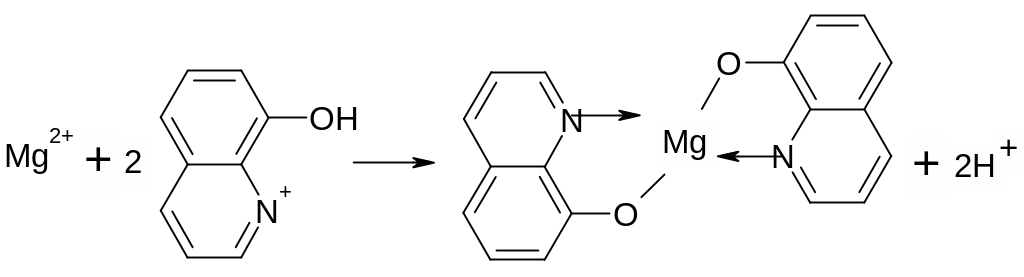 Выполнение реакции: в пробирку вносят 2-3 капли раствора соли магния, 2 капли раствора аммиака и прибавляют по каплям раствор NH4Cl до растворения первоначально выпавшего белого осадка Mg(OH)2. К раствору прибавляют по каплям раствор 8–оксихинолина до выпадения желто-зеленого осадка оксихинолята магния.Реакция с хинализарином. Катионы Mg2+ при взаимодействии с хинализарином в щелочной среде дают синий осадок комплексного соединения – хинализарината магния MgL(OH):Mg2+ + HL + 2OH- MgL(OH)↓ + H2OВыполнение реакции: в пробирку вносят 3-4 капли раствора MgCl2, 2-3 капли спиртового раствора хинализарина и 2-3 капли раствора NaOH. Выпадает синий осадок хинализарината магния; при небольшом содержании катионов магния осадок не образуется, а раствор окрашивается в васильково-синий цвет.2.4.6. Аналитические реакции катиона марганца Mn2+.Реакция со щелочами и аммиаком. Гидроксиды щелочных металлов KOH и NaOH с солями марганца (II) дают белый осадок гидроксида марганца (II):MnSO4 + 2KOH Mn(OH)2 + K2SO4Mn2+ + 2OH- Mn(OH)2Осадок быстро буреет на воздухе вследствие окисления Mn(OH)2 кислородом воздуха до MnО(OH)2.Выполнение реакции: к 2 каплям раствора соли марганца (II) добавляют 2 капли раствора гидроксида натрия или калия. Наблюдают изменение окраски осадка при стоянии.Реакции окисления катиона Mn2+ до MnO4-.а) окисление диоксидом свинца PbO22Mn2+ + 5PbO2 + 4H+ 2MnO4- + 5Pb2+ + 2H2OВыполнение реакции: в пробирку вносят немного порошка PbO2, прибавляют 4-5 капель р-ра HNO3 с C(HNO3) = 6 моль/дм3, нагревают до кипения и вносят каплю раствора нитрата или сульфата марганца (но не хлорида), смесь перемешивают и вновь нагревают до кипения. Появляется характерная розово-малиновая окраска MnO4-.б) окисление персульфатом аммония (NH4)2S2O8.Выполнение реакции: к 5-6 каплям раствора(NH4)2S2O8 прибавляют 1 каплю раствора H2SO4 с C(H2SO4) = 2 моль/дм3 (или HNO3), 2 капли раствора соли марганца(II), не содержащей Cl-–ионов, перемешивают и нагревают почти до кипения.2Mn2+ + 5S2O82- + 8H2O 2MnO4- + 10SO42- + 16H+в) окисление висмутатом натрия NaBiO3 происходит по уравнению:2Mn2+ + 5NaBiO3 + 14H+ 2MnO4- + 5Bi3+ + 5Na+ + 7H2OЭта реакция, в отличие от приведенных выше, идет без нагревания.Выполнение реакции: к 1-2 каплям раствора соли марганца(II) прибавляют 3-4 капли раствора HNO3 с C(HNO3) = 6 моль/дм3 и 5-6 капель воды, затем вносят в раствор немного порошка NaBiO3. Перемешав, центрифугируют избыток реагента и рассматривают окраску раствора. Эта реакция чрезвычайно чувствительна. Мешают ионы Cl-.2MnO4- + 10Cl- + 16H+ 2Mn2+ + 5Cl2↑ + 8H2OРеакция с сульфид–ионами. Катионы Mn2+ с сульфид-ионами S2- образуют осадок сульфида марганца (II) MnS розовато-телесного цвета:Mn2+ + S2- MnS↓Осадок растворяется в разбавленных кислотах.2.4.7. Аналитические реакции катиона висмута Bi3+Реакции со щелочами и аммиаком. Едкие щелочи (KOH, NaOH) и аммиак с солями висмута(III) образуют белый осадок гидроксида висмута Bi(OH)3:Bi3+ + 3OH- Bi(OH)3↓Осадок растворим в кислотах, но не растворим в щелочах.Выполнение реакции: к 2-3 каплям раствора соли висмута (III) прибавляют по каплям раствор NaOH до выпадения белого осадка Bi(OH)3.Реакция гидролиза. Соли висмута(III) гидролизуются в водных растворах с образованием осадков малорастворимых оксосоединений – солей висмутила:[BiCl6]3- + H2O BiOCl↓ + 2HCl + 3Cl-Выполнение реакции: к 2-3 каплям раствора соли висмута (III) (лучше BiCl3) прибавляют 20-30 капель воды до выпадения белого осадка BiOCl.Фармакопейная. Реакция с сульфид–ионами. Катион Bi3+ с сульфид-ионами S2- в кислой среде образует сульфид висмута Bi2S3 черно-коричневого цвета:2[BiCl6]3- + 3S2- Bi2S3↓ + 12Cl-Выполнение реакции: в пробирку вносят 3-4 капли раствора хлорида висмута и прибавляют по каплям раствор сульфида – (NH4)2S, Na2S или сероводородной воды. Выпадает черно-коричневый осадок Bi2S3.Bi2S3 растворяется в разбавленном растворе HNO3 и в растворе FeCl3Bi2S3 + 8HNO3 2Bi(NO3)3 + 2NO↑ + 2S↓ + 4H2OBi2S3 + 6FeCl3 2BiCl3 + 6FeCl2 + 3S↓Фармакопейная. Реакция с иодидами. Иодиды выделяют из достаточно концентрированных подкисленных солей висмута черный осадок BiI3, растворимый в избытке иодида, с образованием комплексных ионов [BiI4]- желто-оранжевого цвета.[BiCl6]3- + 3I- BiI3↓ + 6Cl-BiI3 + I- [BiI4]-При разбавлении полученного раствора вначале образуется BiI3, который вследствие гидролиза превращается в оксоиодид висмута BiOI (иодид висмутила) желто-оранжевого цвета:[BiI4]- + H2O BiOI↓ + 2H+ + 3I-Выполнение реакции: в пробирку вносят 5 капель солянокислого раствора хлорида висмута (III) и прибавляют по каплям раствор KI до выпадения черного осадка BiI3 с дальнейшим растворением последнего в избытке KI и окрашиванием раствора в оранжево-желтый цвет. При прибавлении к раствору воды и нагревании его образуется оранжево-желтый осадок BiOI.Реакция восстановления висмута (III) до висмута металлического (Bi0). Реакцию проводят при рН = 10, при этом:BiCl3 + 3OH- Bi(OH)3↓ + 3Cl-SnCl2 + 4OH- [Sn(OH)4]2- + 2 CI-2Bi(OH)3 + 3[Sn(OH)4]2- 2Bi↓ + 3[Sn(OH)6]2-При большом избытке щелочи и при нагревании возможно так же выпадение черного осадка металлического олова вследствие реакции диспропорционирования:2[Sn(OH)4]2- [Sn(OH)6]2- + Sn↓ + 2OH-При недостатке щелочи может выпасть черный осадок оксида олова (II) SnO:[Sn(OH)4]2- SnO↓ + 2OH- + H2OВыполнение реакции: к 2-3 каплям солянокислого раствора хлорида олова (II) SnCl2 прибавляют 8-10 капель раствора NaOH с C(NaOH) = 2моль/дм3 до растворения осадка Sn(OH)2 и добавляют 1-2 капли раствора соли висмута (III). Выпадает осадок черного цвета – металлический висмут.Реакция с тиокарбамидом (тиомочевиной). При действии азотнокислого раствора тиомочевины на растворы солей висмута появляется желтое окрашивание раствора, обусловленное образованием растворимого комплекса:Bi3+ + 3SC(NH2)2 [(SC(NH2)2)3Bi]3+Выполнение реакции: к 2-3 каплям раствора соли висмута прибавить 1-2 капли раствора HNO3 с C(HNO3) = 2 моль/дм3 и кристаллик тиокарбамида. Раствор окрашивается в желтый цвет.2.4.8. Аналитические реакции сурьмы Sb3+ и сурьмы Sb5+.Реакция со щелочами и аммиаком. Катионы Sb3+ и Sb5+ при прибавлении раствора щелочи и аммиака образуют белые осадки соответствующих гидроксидов:[SbCl4]- + 3OH- Sb(OH)3↓ + 4Cl-[SbCl4]- + 3NH3H2O Sb(OH)3↓ + 3NH4Cl + Cl-[SbCl6]- + 5OH- SbO(OH)3↓ + 6Cl- + H2O[SbCl6]- + 5NH3H2O SbO(OH)3↓ + 5NH4Cl + Cl- + H2OСвежевыпавшие осадки Sb(OH)3 и SbO(OH)3 растворяются в избытке щелочи а также в кислотах:Sb(OH)3 + OH- [Sb(OH)4]-SbO(OH)3 + OH- + H2O [Sb(OH)6]-Sb(OH)3 + 4HCl [SbCl4]- + H+ + 3H2OSbO(OH)3 + 6HCl [SbCl6]- + H+ + 4H2OВ присутствии H2O2 сурьма (III) окисляется до сурьмы (V):Sb(OH)3 + H2O2 SbO(OH)3 + H2OВыполнение реакции: по 3-и капли солянокислых растворов сурьмы (III) и сурьмы (V) вносят соответственно в две пробирки, прибавляют в каждую пробирку по каплям NaOH до выпадения белых осадков: в первой - Sb(OH)3, во второй - SbO(OH)3. При дальнейшем добавлении щелочи осадки в пробирках растворяются.Реакции гидролиза. Разбавление растворов солей сурьмы (III) и сурьмы (V) приводит к образованию белых осадков соответственно оксохлорида сурьмы (III) SbOCl и оксохлорида сурьмы (V) SbO2Cl:[SbCl4]- + H2O SbOCl↓ + 2H+ + 3Cl-[SbCl6]- + 2H2O SbO2Cl↓+ 4H+ + 5Cl-Оксохлориды сурьмы (III) и (V) растворяются в растворах HCl, винной кислоты и ее солей в отличие от BiOCl:SbOCl + 2H+ + 3Cl- [SbCl4]- + H2OSbO2Cl + 4H+ + 5Cl- [SbCl6]- + 2H2OSbOCl + H2C4H4O6 [SbO(C4H4O6)]- + HCl + H+или SbOCl + H2C4H4O6 [SbOH(C4H4O6)] + HClSbO2Cl + H2C4H4O6 [SbO2Н(C4H4O6)] + HClВыполнение реакции: по 3 - 4 капли солянокислых растворов сурьмы (III) и сурьмы (V) вносят раздельно в две пробирки. Затем в каждую приливают по каплям дистиллированную воду до выпадения белых осадков оксохлоридов: в первой пробирке SbOCl, во второй - SbO2Cl.Реакция с сульфид-ионами. Сульфид–ионы S2- в кислой среде осаждают из растворов сурьмы (III) и сурьмы (V) оранжевые осадки соответствующих сульфидов Sb2S3 и Sb2S5, которые растворяются в избытке сульфид–ионов с образованием тиосолей, в растворах HCl и NaOH:Sb2S3 + 3S2- 2SbS33-Sb2S5 + 3S2- 2SbS43-Sb2S3 + 8HCl 2H[SbCl4] + 3H2S↑Sb2S5 + 8HClконц 2H[SbCl4] + 3H2S↑ + 2SSb2S3 + 4NaOH Na[Sb(OH)4] + Na3SbS33Sb2S5 + 6NaOH Na[Sb(OH)6] + 5NaSbS3Выполнение реакции: к 2-3 каплям солянокислых растворов сурьмы (III) и сурьмы (V), находящихся соответственно в двух разных пробирках, приливают по 2 капли концентрированной HCl и по каплям раствор сульфида (аммония или натрия) или сероводородной воды. Выпадают оранжевые осадки сульфидов сурьмы (III) и сурьмы (V) – Sb2S3 и Sb2S5.Реакция с тиосульфатом натрия Na2S2O3. Взаимодействие солянокислого раствора сурьмы (III) и тиосульфата натрия приводит к образованию красного осадка «сурьмяной киновари» - Sb2OS2:2[SbCl4]- + 2S2O32- + 3H2O Sb2OS2↓ + 2SO42- + 8Cl- + 6H+Выполнение реакции: в пробирку вносят 3-4 капли раствора хлорида сурьмы (III) и прибавляют 2-3 капли раствора Na2S2O3. Выпадает красный осадок.Реакция восстановления сурьмы (III) и сурьмы (V) до металлической.Сурьма (III) и сурьма (V) восстанавливаются в кислой среде металлами (магнием, цинком, оловом, железом и др.) до металлической.2[SbCl4]- + 3Zn 2Sb↓ + 3Zn2+ + 8Cl-2[SbCl6]- + 5Mg 2Sb↓ + 5Mg2+ + 12Cl-Выполнение реакции: в пробирку вносят несколько капель солянокислого раствора сурьмы (III) и кусочек металлического алюминия (или цинка). Поверхность металла чернеет вследствие образования хлопьевидного осадка свободной сурьмы.Точно также выполняется реакция восстановления с солянокислым раствором сурьмы (V).Таблица3. Аналитические реакции катионов V группы.КатионыРеакция, реагентПродукт реакции и его свойстваFe2+(фарм.) K3[Fe(CN)6]Диметилглиоксим (ДГМ) + NH3(фарм.) (NH4)2S1,10–Фенантролин (Phen)+ H2SO4NaOHKFe3[Fe(CN)6]2 (т); синий[FeДГМ2] (т); карминово-красныйFeS (т); черный; р.к.[FePhen]SO4; розово-красныйFe(OH)2 (т); бледно-зел.  Fe(OH)3 (т); бурый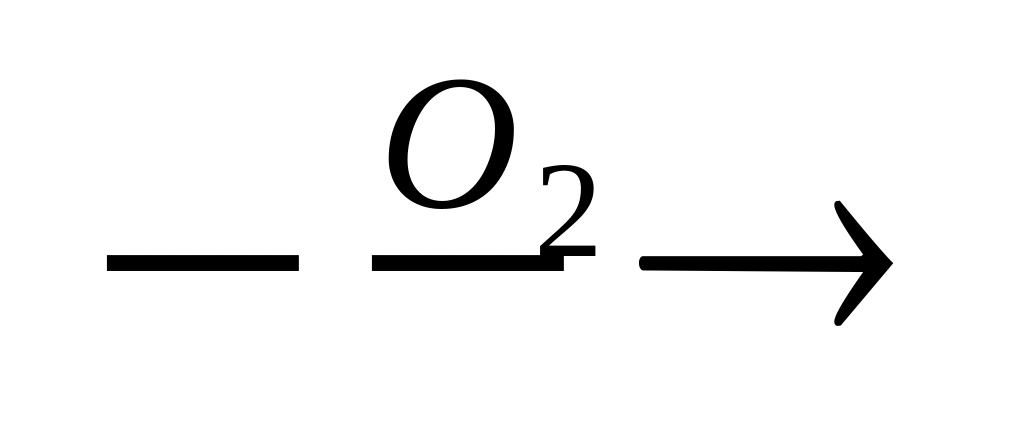 Fe3+(фарм.) K4[Fe(CN)6]NH4SCN(фарм.) Сульфосалициловая кислота (SSA) + NH3NaOHNa2SFe4[Fe(CN)6]3 (т); синий[Fe(SCN)3]; красныйFe(SSA)3; желтый или красно-фиолетовыйFe(OH)3; (т); бурыйFe2S3; (т); черныйMn2+PbO2 + HNO3NaBiO3 + H2SO4(NH4)2SKMnO4; малиновыйKMnO4; малиновыйMnS; (т); телесный; р.к.Mg2+(фарм.) Na2HPO4 + NH3 + NH4Cl8-оксихинолин (OX) + NH3 + NH4ClХинализарин (Chin)Магнезон -1 (MGN)MgNH4PO4 (т); белый; р.к. CH3COOH, мкр.Mg(OX)2 (т); желто-зеленыйMgOHChin (т); синийMgOHMGN (т); синийBi3+H2O (гидролиз)KJSnCl2(фарм.) H2S + HClBiOCl (т); белыйBiJ3 (т); черный  K[BiJ4]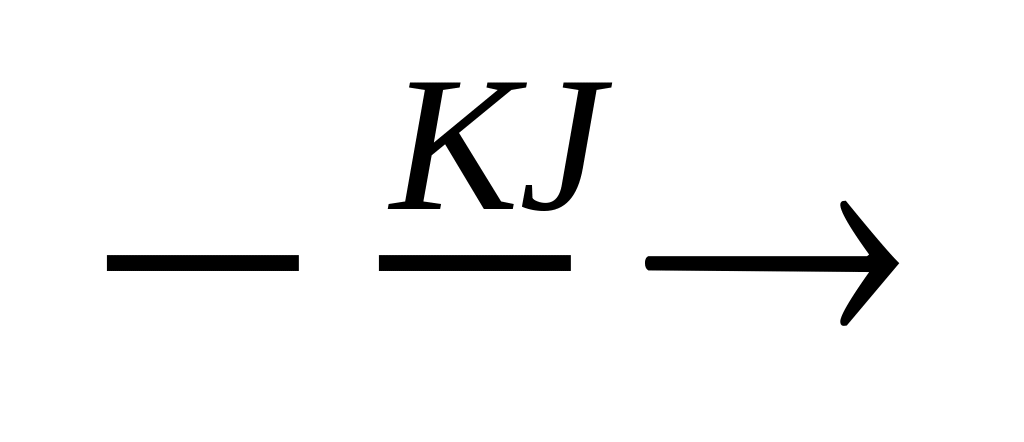 Bi (т); черныйBi2S3 (т); коричнево-черный; нр.кSb3+Sb5+H2O (гидролиз)NaOHNa2S2O3H2S + HClZn или FeSbOCl; SbO2Cl (т); р.к.щ.Sb(OH)3; SbO(OH)3 (т); белые; р.к.щ.Sb2OS2 (т); красныйSb2S3; Sb2S5 (т); оранжево-красные; р.Na2SSb (т); черный